Ανοιχτή ερώτηση - δε βαθμολογείται (κλικ - πλαίσιο) ……………………………………………………………………………………………………………………Κείμενο / Εναλλακτικό κείμενο (κλικ - πλαίσιο - γράφουμε κείμενο/εναλλακτικό κείμενο)(Theater)Αναδυόμενη επιλογή (κλικ-πλαίσιο-choose:*κείμενο1/κείμενο2/κείμενο3)Στην σωστή απάντηση βάζω *(Grammatik, Problem, Physik)Πολλαπλή επιλογή (κλικ - πλαίσιο - select:yes  -  select:no)Μεταφορά και απόθεση (κλικ - πλαίσιο - drag:1 - drop:1   drag: - drop:2   drag:3 - drop:3)Αντιστοίχιση (κλικ - πλαίσιο - join:1  join:2   join:3   join:4)Κλικ σε κουτάκι - Checkbox (κλικ - πλαίσιο - tick:yes   -   tick:no)Mp3 (κλικ - πλαίσιο όσο κενό χρειαζόμαστε - playmp3: και φόρτωσε το τραγούδι) (Αφήνουμε στο πρωτότυπο έγγραφο 2-3 σειρές κενό και στη συνέχεια γράφουμε όποια άσκηση θέλουμε)Youtube (κλικ - πλαίσιο όσο κενό χρειαζόμαστε - url του βίντεο)(Αφήνουμε στο πρωτότυπο έγγραφο όσο κενό θέλουμε για το βίντεο και στη συνέχεια γράφουμε όποια άσκηση θέλουμε)Σύνδεσμος (κλικ - πλαίσιο όσο κενό χρειαζόμαστε - link:url)Μπορούμε να βάλουμε μια φωτογραφία στο πρωτότυπο έγγραφο ή να γράψουμε στις οδηγίες ένα όνομα και να δημιουργήσουμε εκεί τον σύνδεσμο.πχ. το πλαίσιο πάνω στην φράση 2ο Γυμνάσιο Κορίνθου(https://blogs.sch.gr/2gymkori/)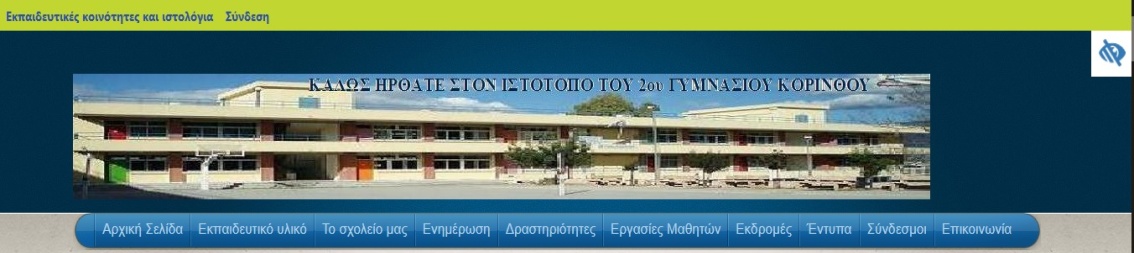 Άκουσε (κλικ - πλαίσιο - listen: και μετά κείμενο, δεν υποστηρίζει ελληνικά και δουλεύει μόνο σε Chrome)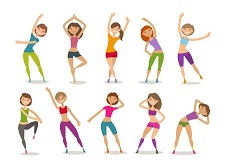 Μίλησε (κλικ - πλαίσιο speak:και μετά κείμενο, δουλεύει μόνο σε Chrome)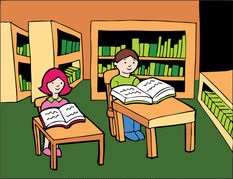 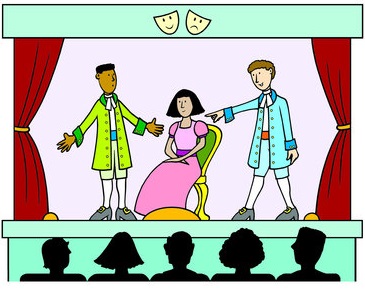 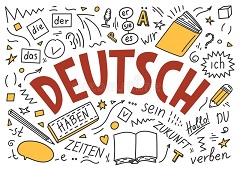 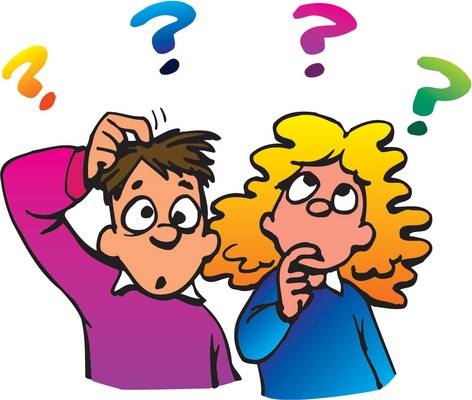 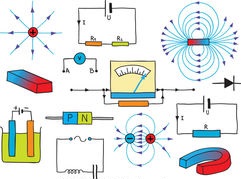 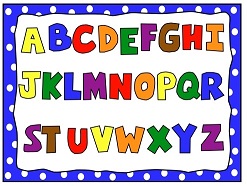 GrammatikMathematikAlphabet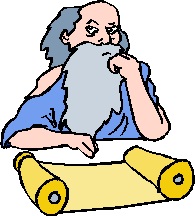 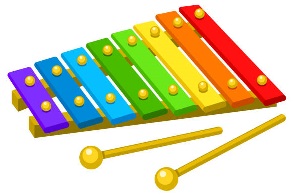 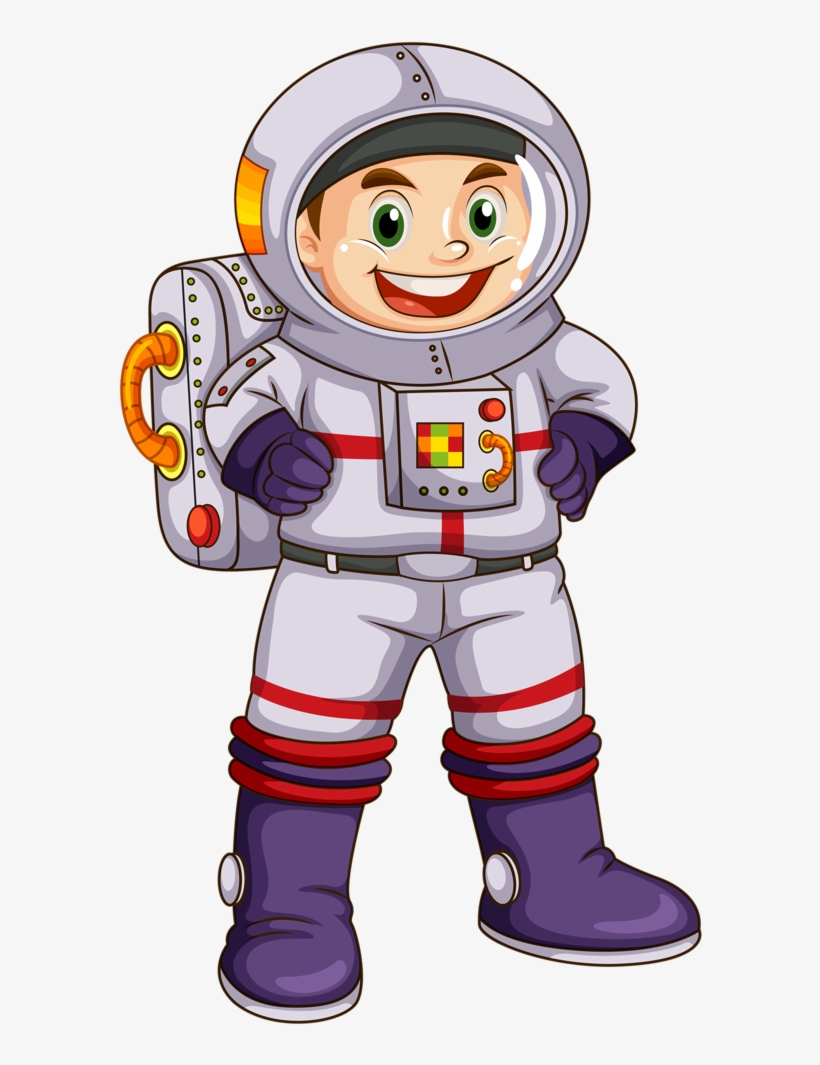 XylofonAstronautPhilosoph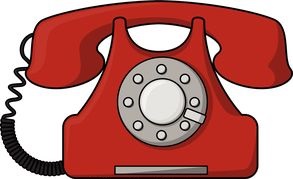 Arktis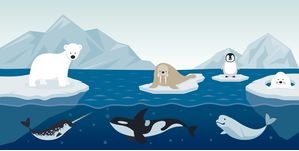 Energie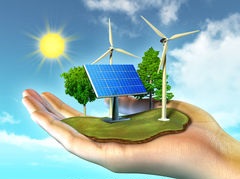 Telefon 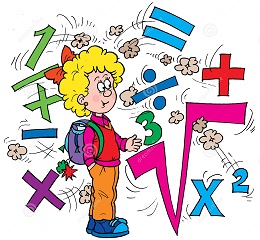 MathematikPhysikBiologie